Name________________________________Summative Assessment Exponential Equations and Systems Period ____SHOW ALL OF YOUR WORK IN A CLEAR AND EASY TO FOLLOW MANNERGive an exact and approximate answer when necessary (attempt this problem WITHOUT the use of LOG)Complete the related tableGive an exact and approximate answer when necessary (You will need the use of a logarithm for this problem)Complete the related tableExtra Credit 1: Give an example of how you intend to keep your mind active over the summerGive an exact and approximate answer when necessary (You will need the use of a logarithm for this problem)Complete the related tableExtra Credit #2:  Which better describes your next step in mathematics and why?  Exciting   ScaryGive an exact and approximate answer when necessary (You will need the use of a logarithm for this problem)Complete the related tableExtra Credit #3  If you could thank only one teacher for what they have done for you this year, what would it be for?Name________________________________Summative Assessment Exponential Equations and Systems Period ____SHOW ALL OF YOUR WORK IN A CLEAR AND EASY TO FOLLOW MANNERGive an exact and approximate answer when necessary (attempt this problem WITHOUT the use of LOG)Complete the related tableGive an exact and approximate answer when necessary (You will need the use of a logarithm for this problem)Complete the related tableExtra Credit 1: Give an example of how you intend to keep your mind active over the summerGive an exact and approximate answer when necessary (You will need the use of a logarithm for this problem)Complete the related tableExtra Credit #2:  Which better describes your next step in mathematics and why?  Exciting   ScaryGive an exact and approximate answer when necessary (You will need the use of a logarithm for this problem)Complete the related tableExtra Credit #3  If you could thank only one teacher for what they have done for you this year, what would it be for?Graph of the related system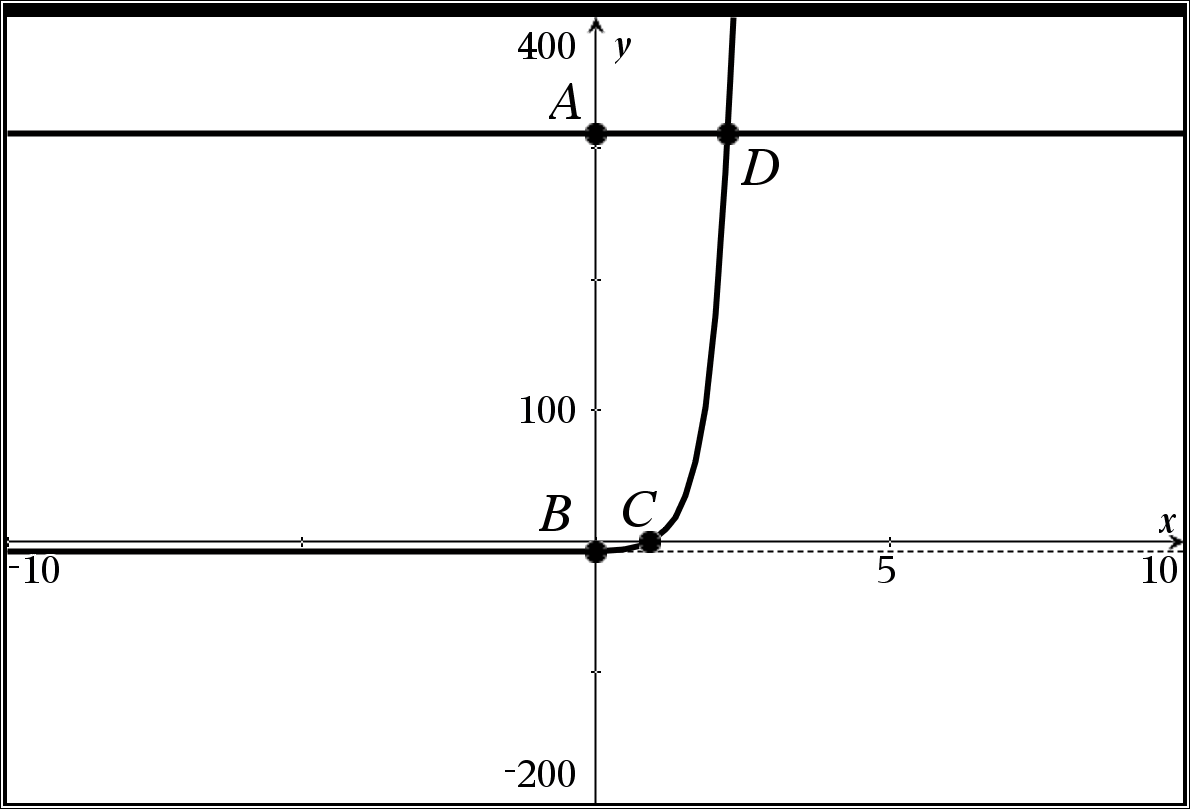 Graph of the related system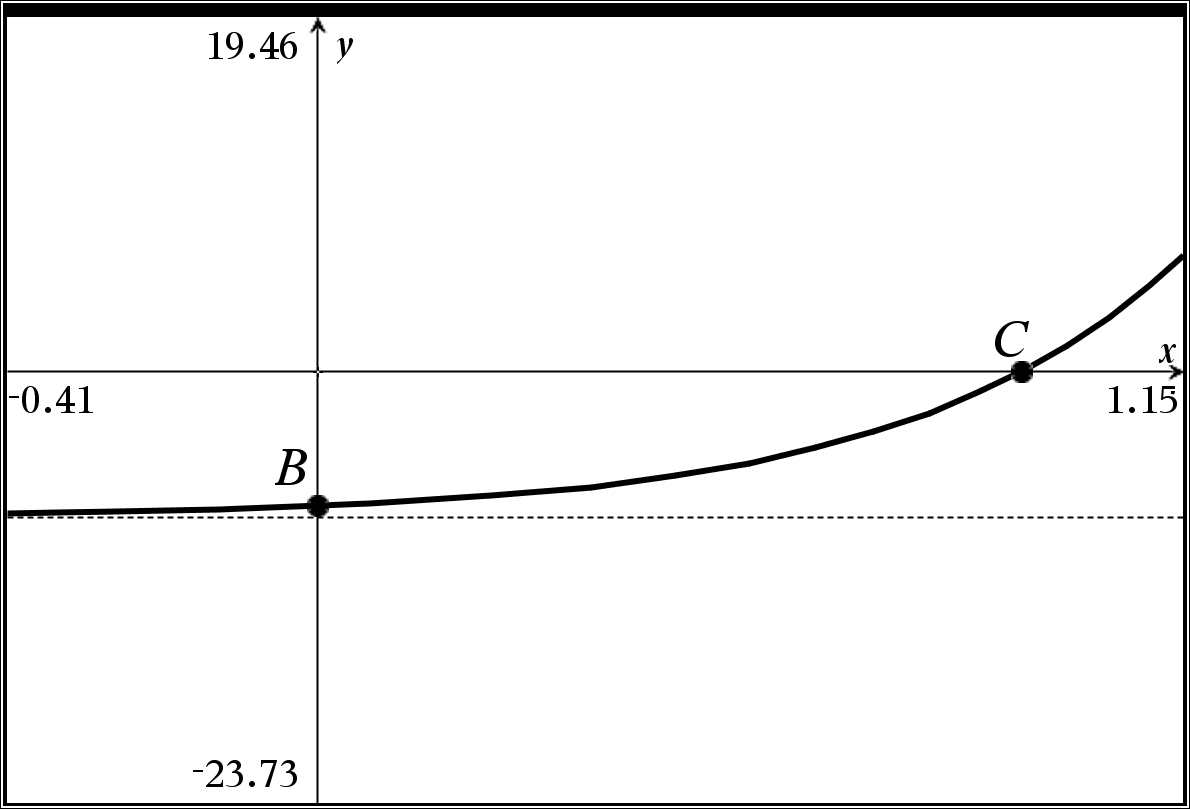 Show the ALGEBRA necessary to find point C Point APoint BPoint CPoint DHorizontal AsymptoteExactApproximateExactApproximateExactApproximateGraph of the related system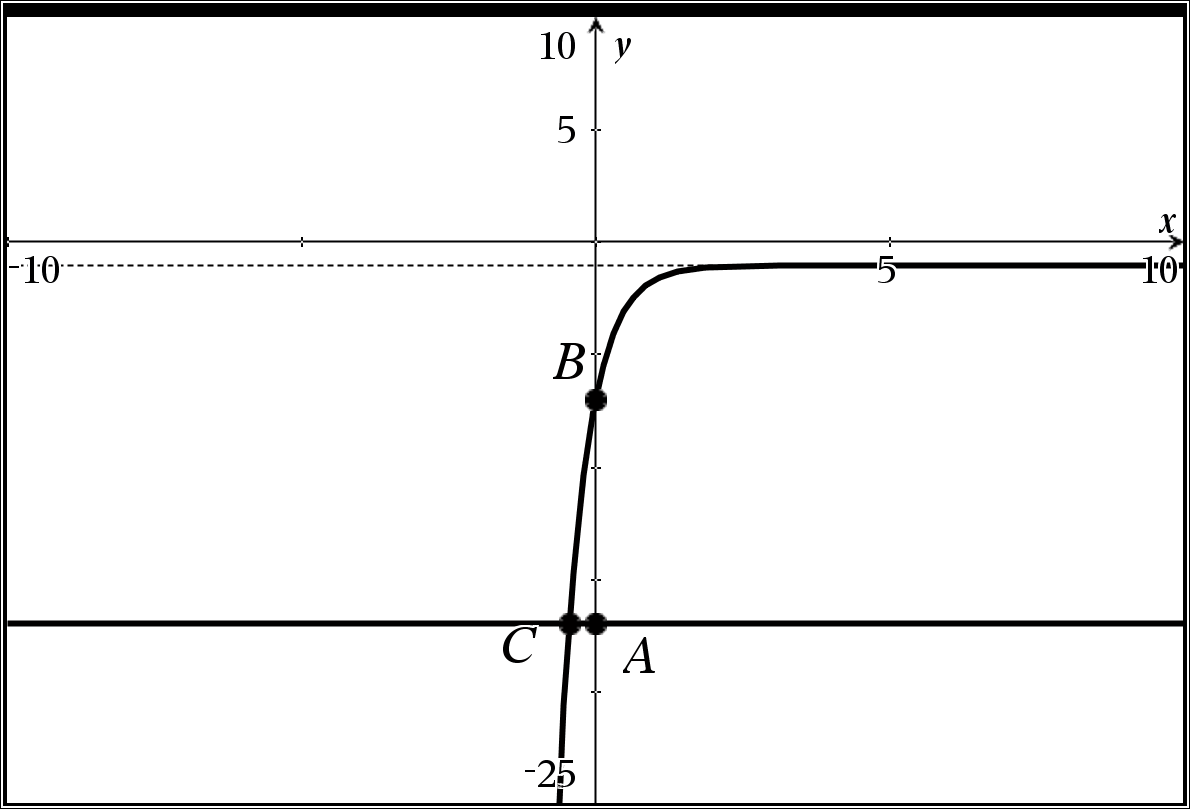 Graph of the related system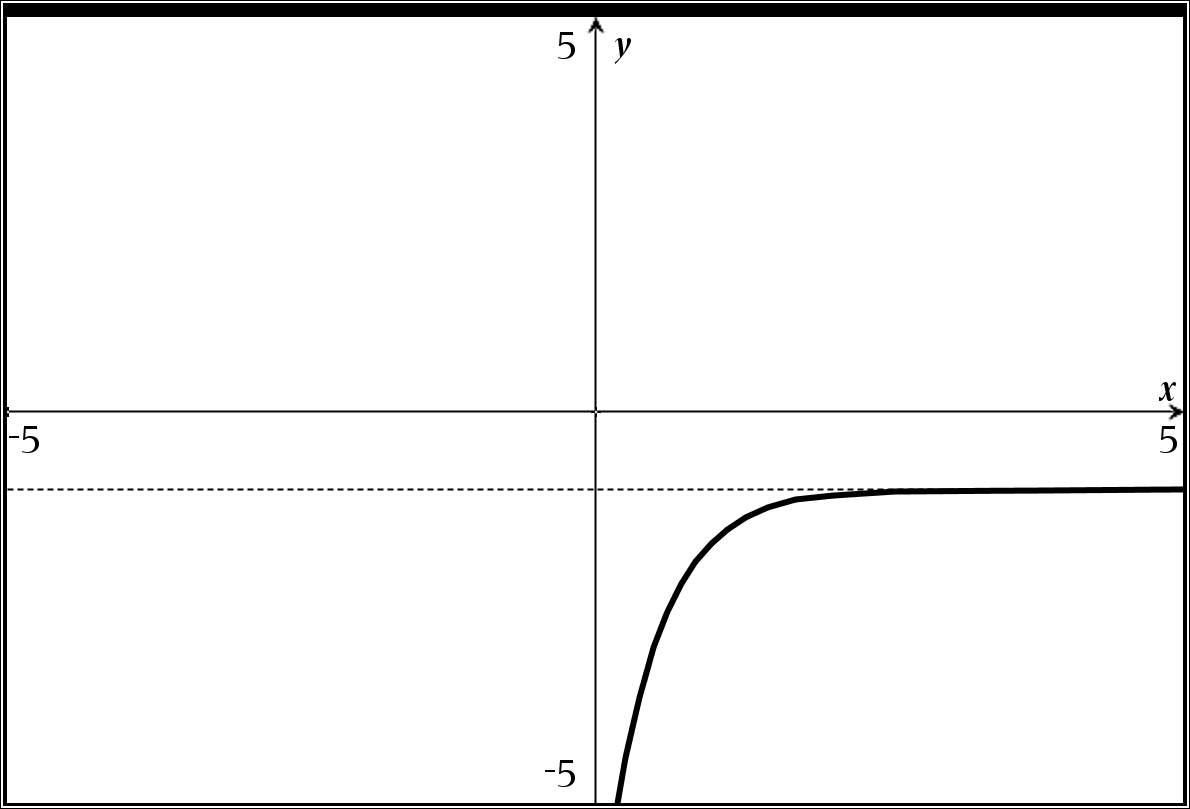 Point APoint BPoint CHorizontal AsymptoteExactApproximateExactApproximateGraph of the related system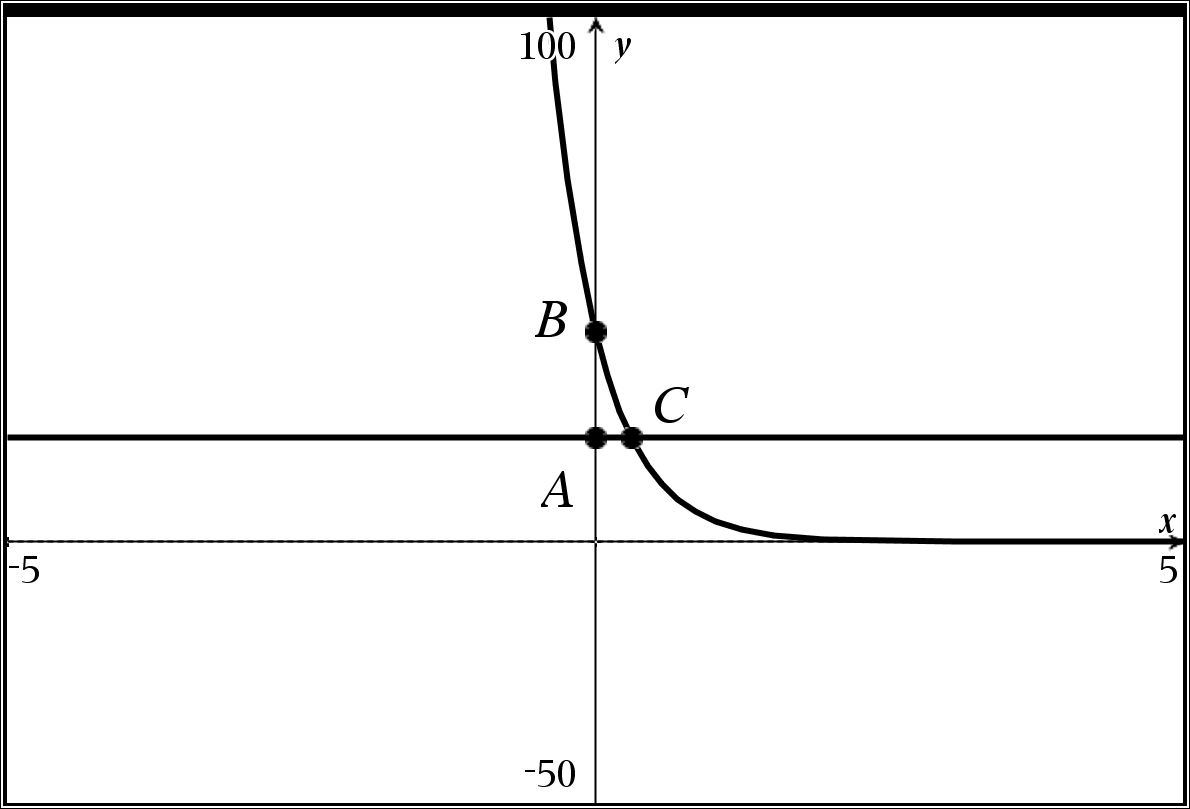 Point APoint BPoint CHorizontal AsymptoteExactApproximateExactApproximateGraph of the related system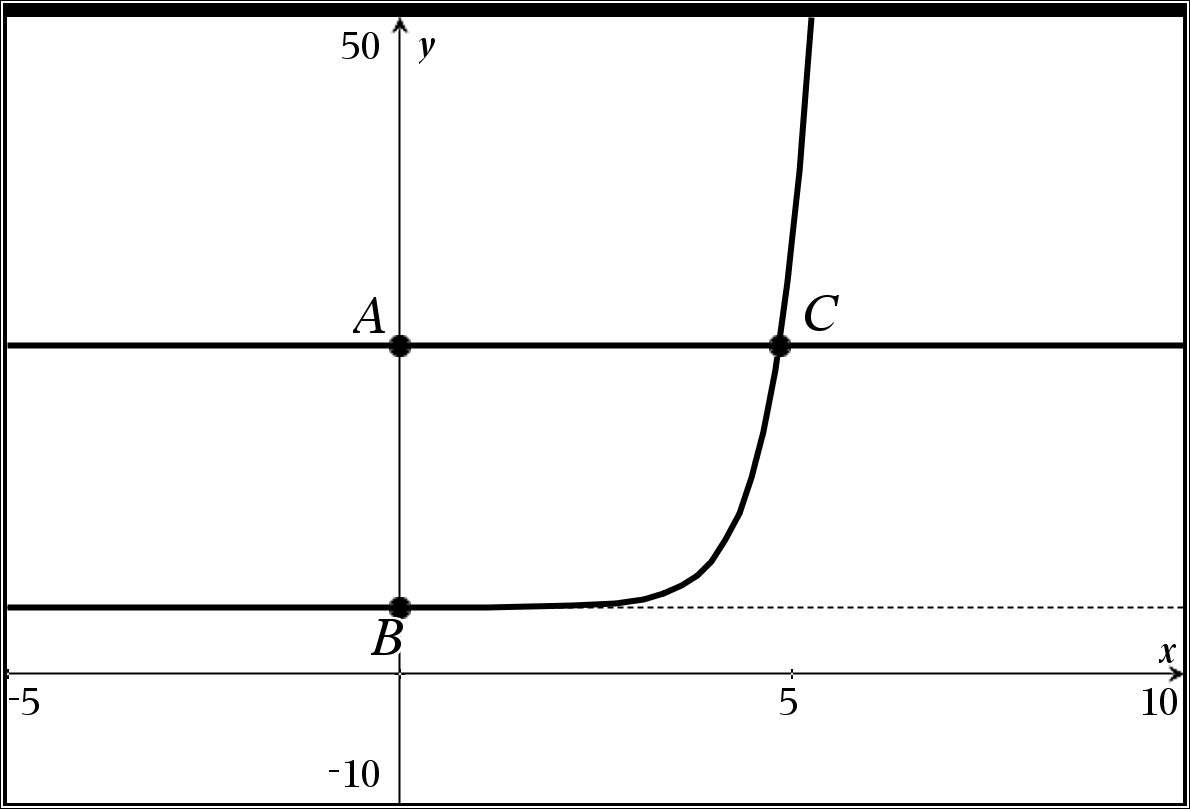 Point APoint BPoint CHorizontal AsymptoteExactApproximateExactApproximateGraph of the related system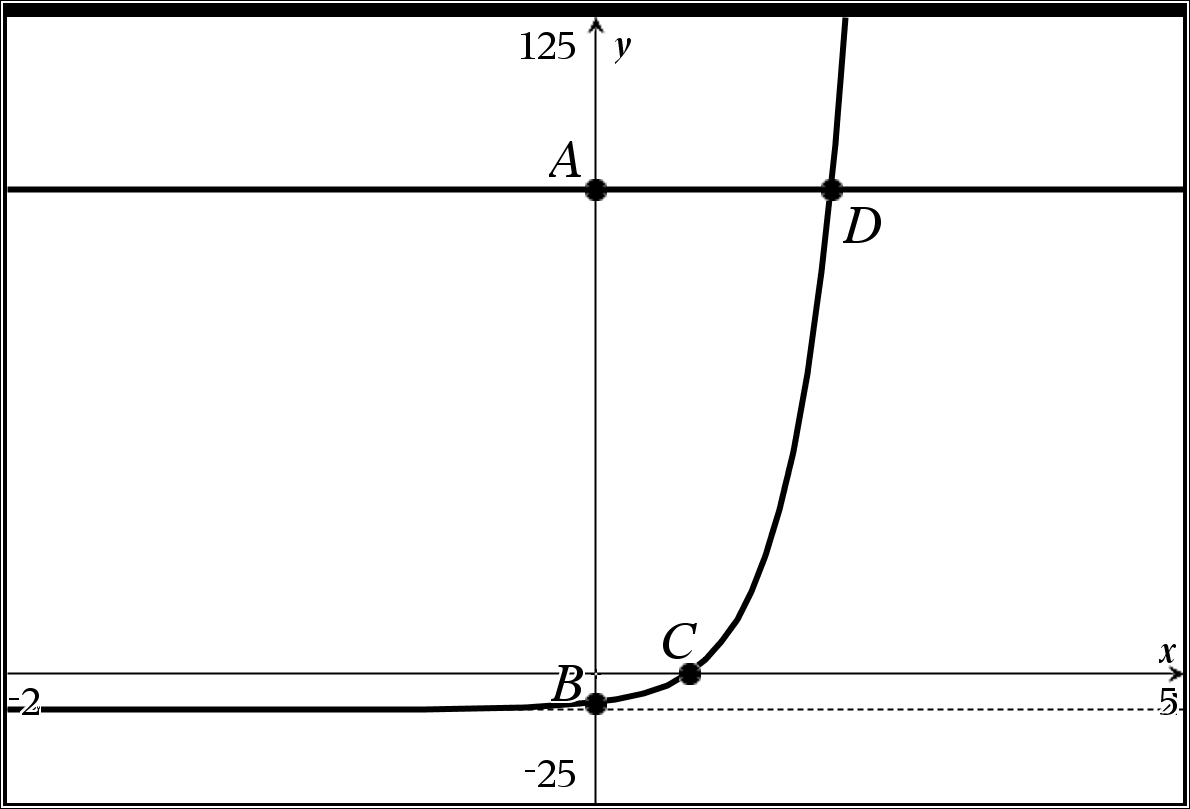 Graph of the related system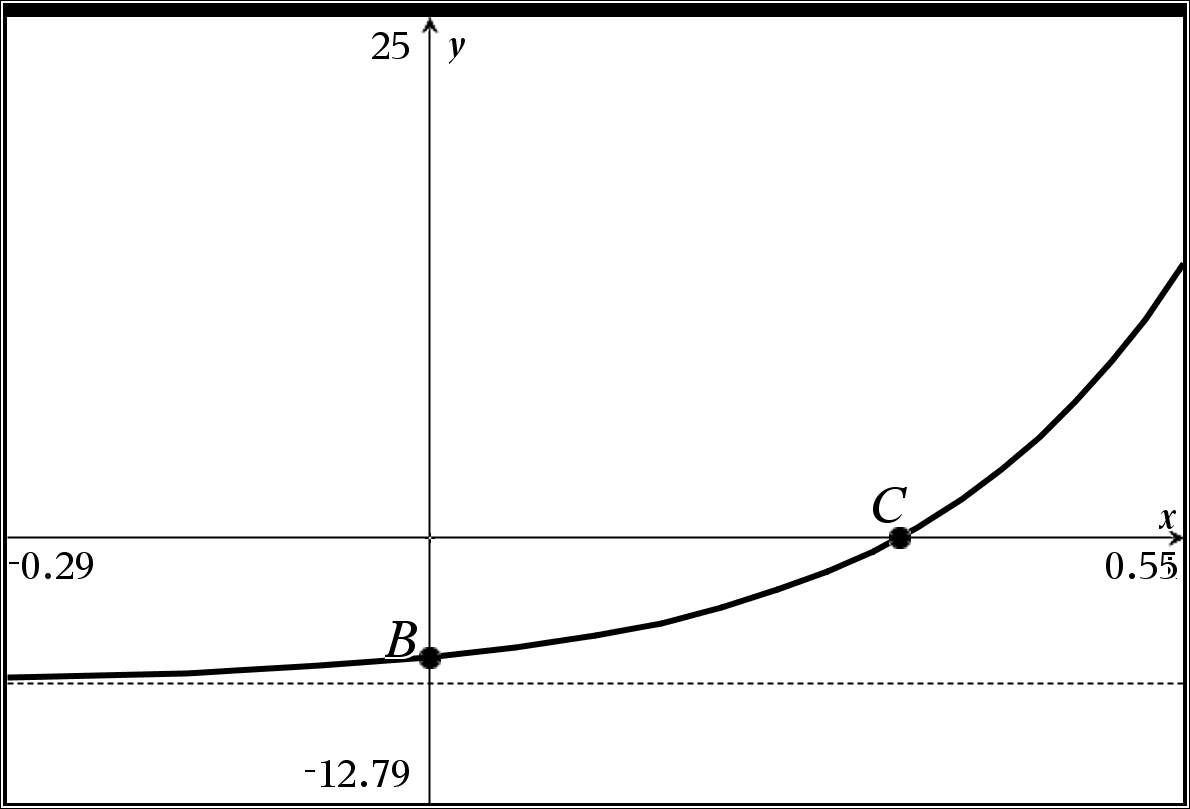 Show the ALGEBRA necessary to find point CPoint APoint BPoint CPoint DHorizontal AsymptoteExactApproximateExactApproximateExactApproximateGraph of the related system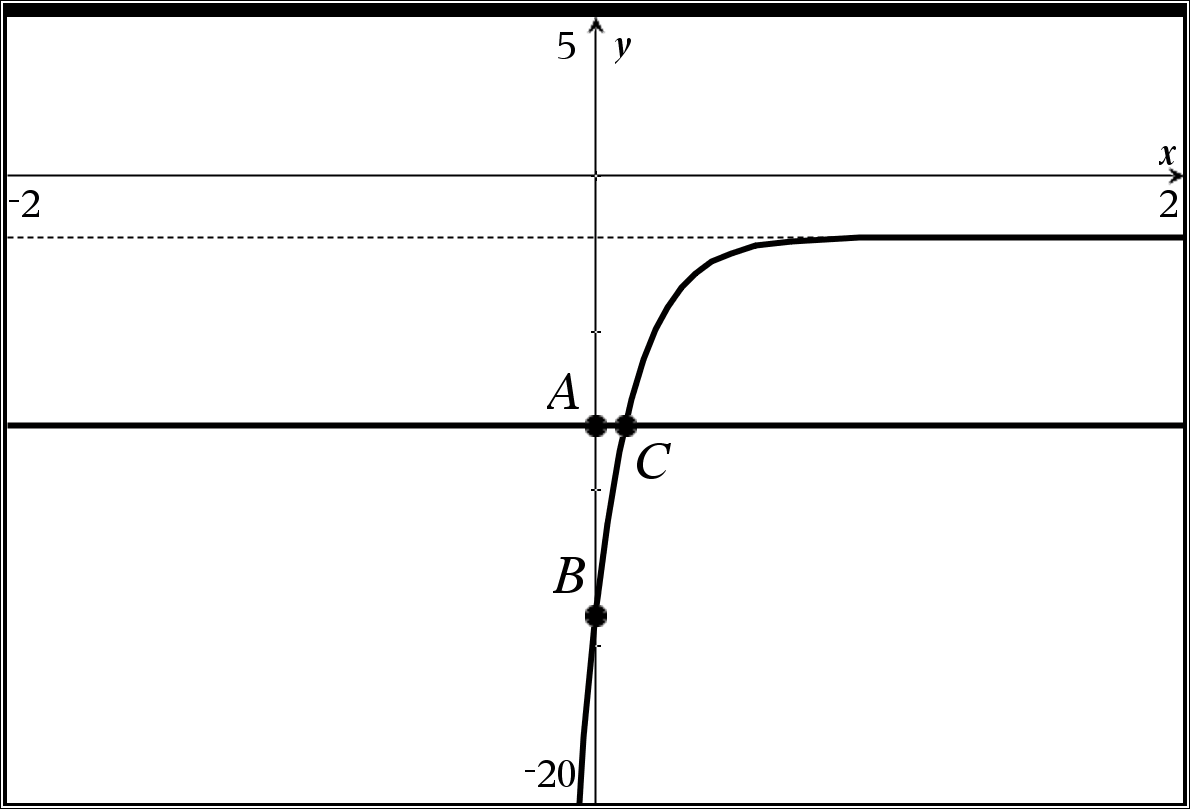 Graph of the related system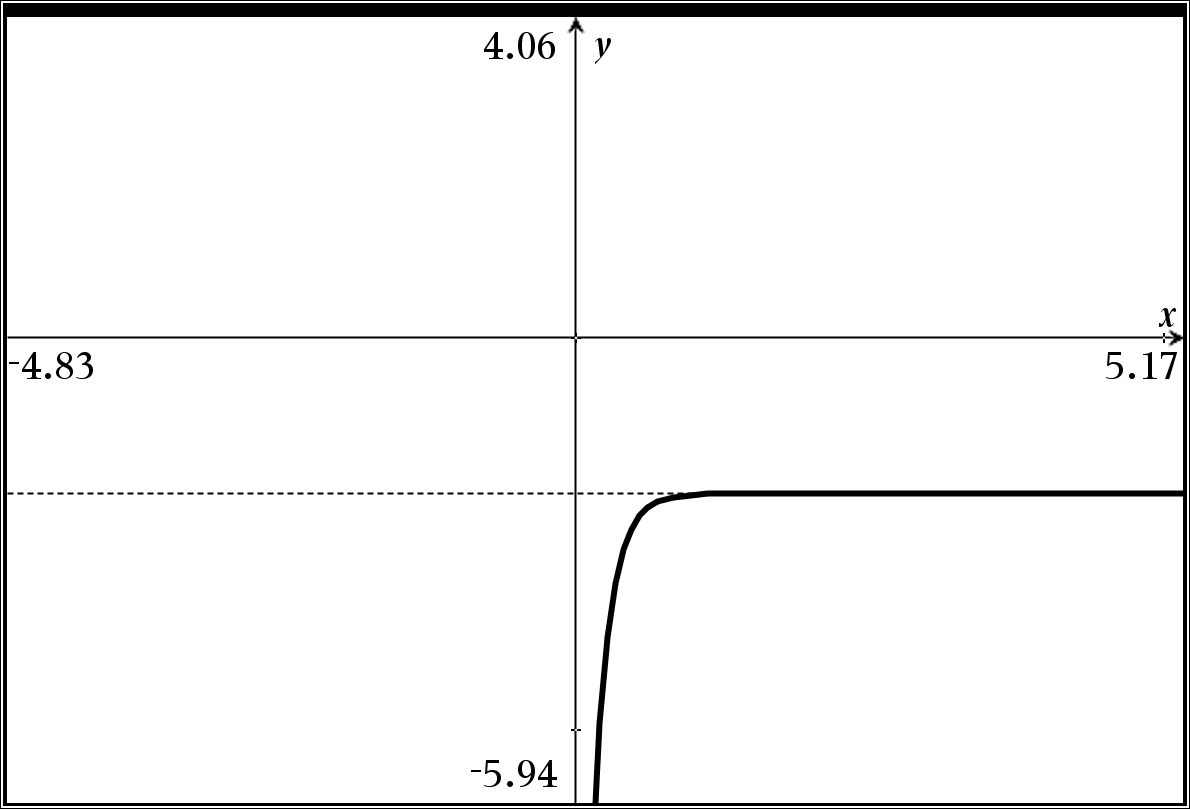 Point APoint BPoint CHorizontal AsymptoteExactApproximateExactApproximateGraph of the related system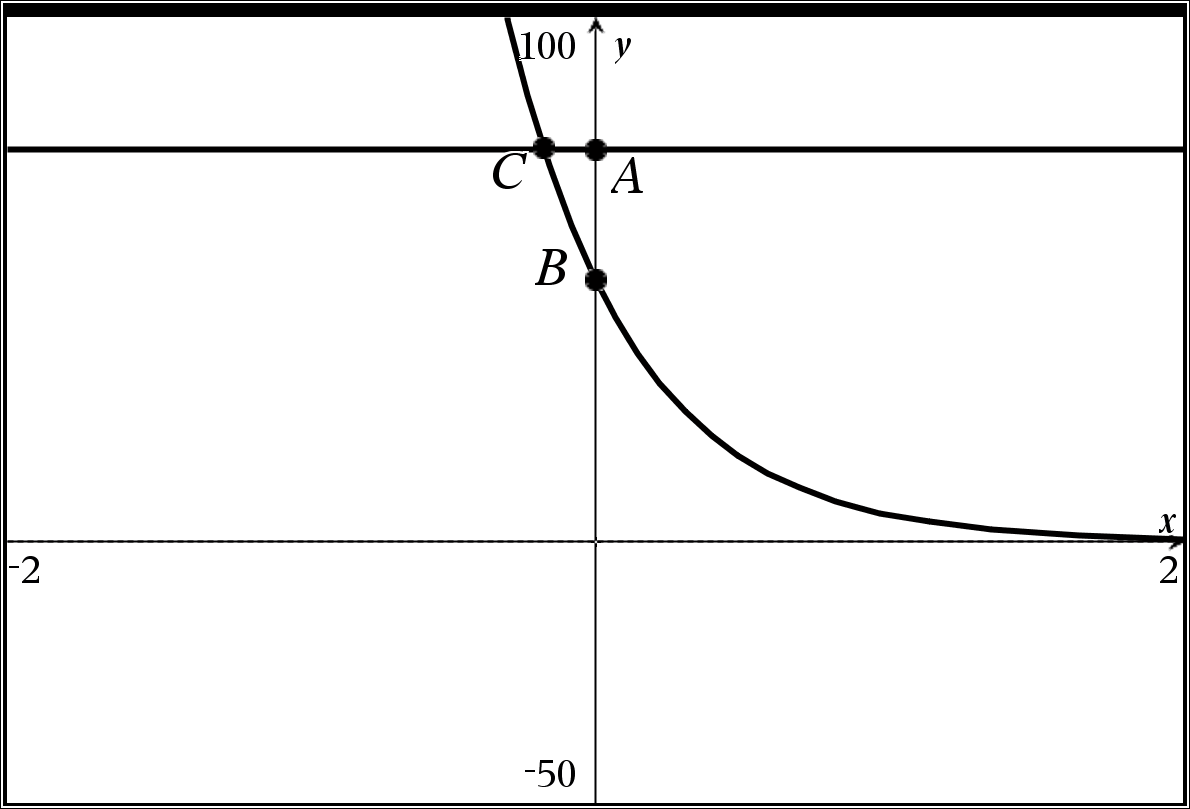 Point APoint BPoint CHorizontal AsymptoteExactApproximateExactApproximateGraph of the related system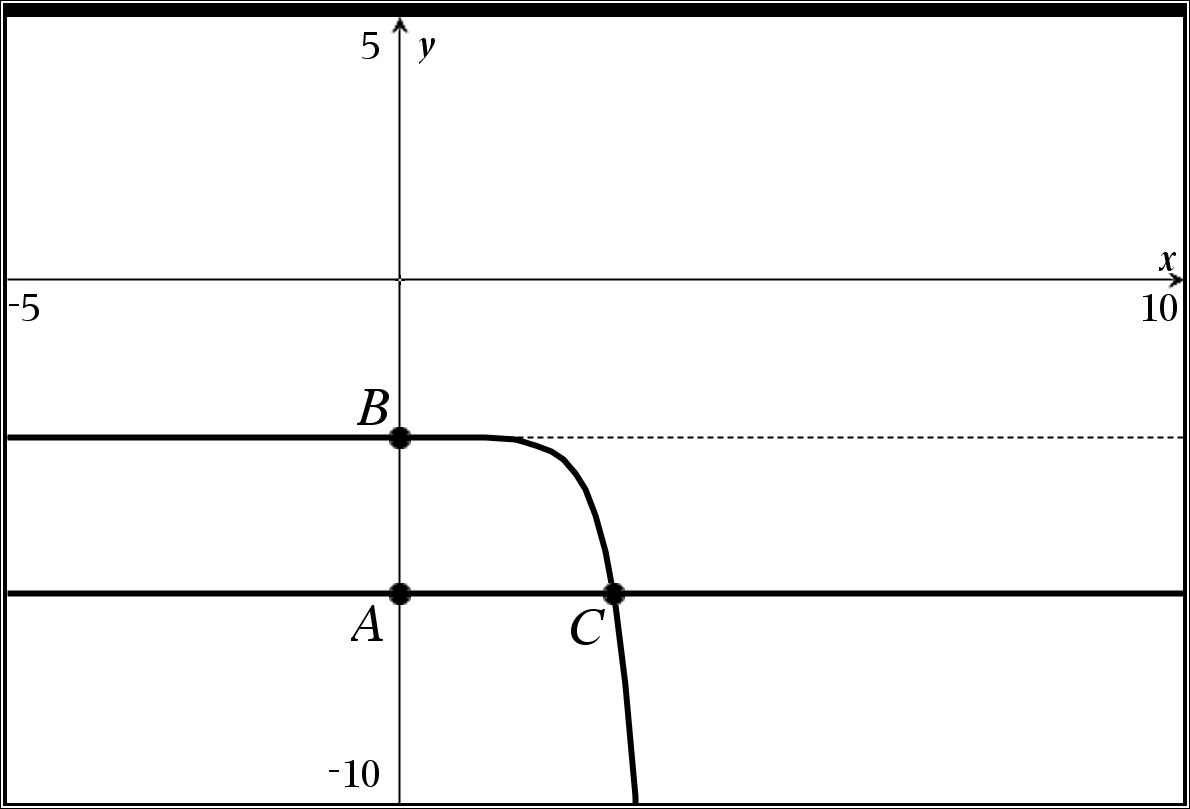 Point APoint BPoint CHorizontal AsymptoteExactApproximateExactApproximate